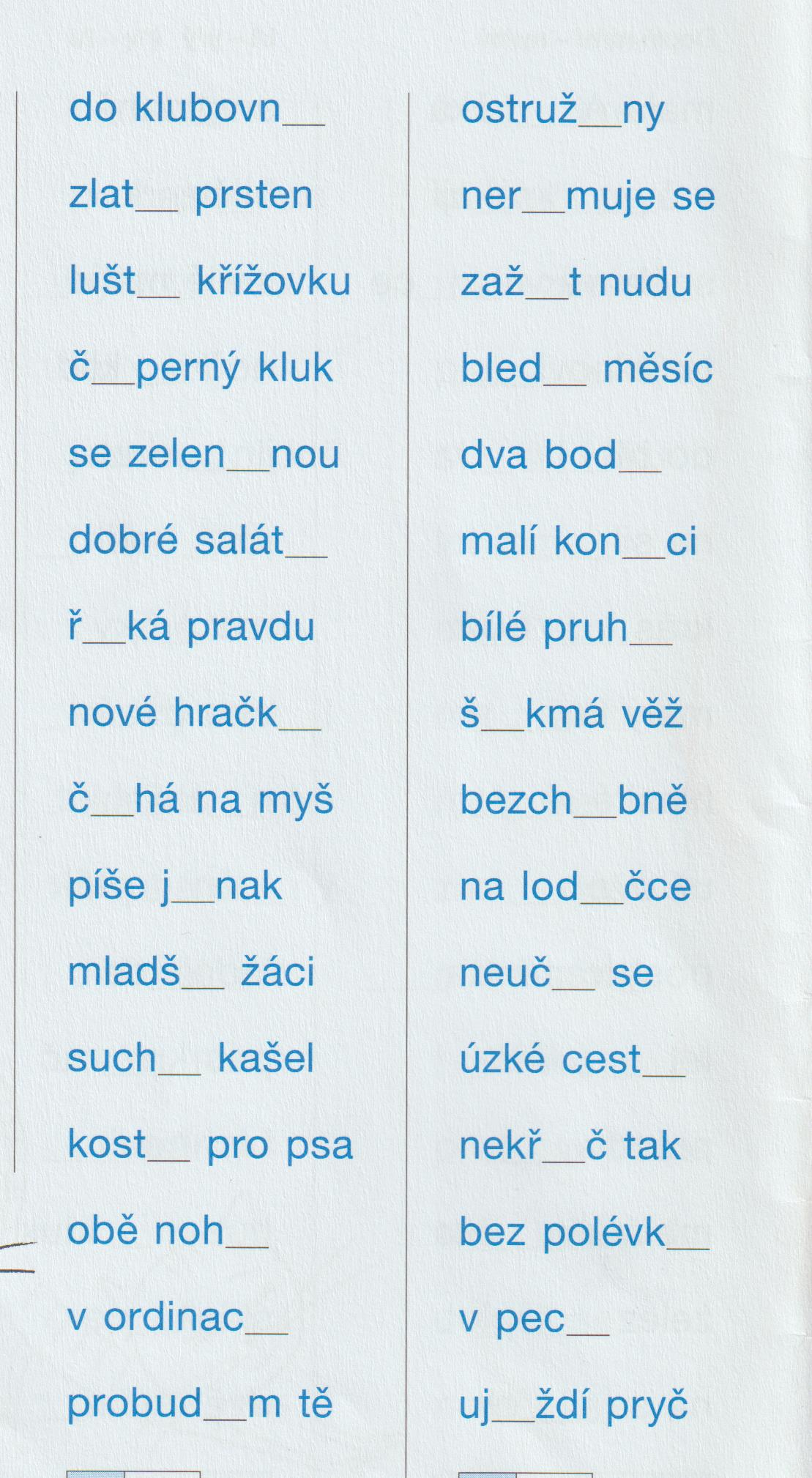 V každé větě je spojka. Najdeš ji? Zakroužkuj ji.MAREK A PEPA JSOU KAMARÁDI. PETR I LENKA SE NEBOJÍ SAMI DOMA. BYLO TEPLO, ALE RADĚJI JSEM SE OBLÉKLA.SPALA JSEM DLOUHO, PROTOŽE JSEM BYLA UNAVENÁ. DÁŠ SI CHLÉB NEBO ROHLÍK? NECHCI SALÁT ANI PAPRIKU.V tomto cvičení zvol vhodnou spojku, která se nejlépe hodí k tomu, aby spojila dvě věty. Vybrat si můžeš z těchto:  PROTOŽE, ŽE, NEBO, ALE, ABYCH. Každou novou větu, která ti vznikne pak napiš na volný řádek. Podívej, jak si poradím s první větou a pak pokračuj dále sám.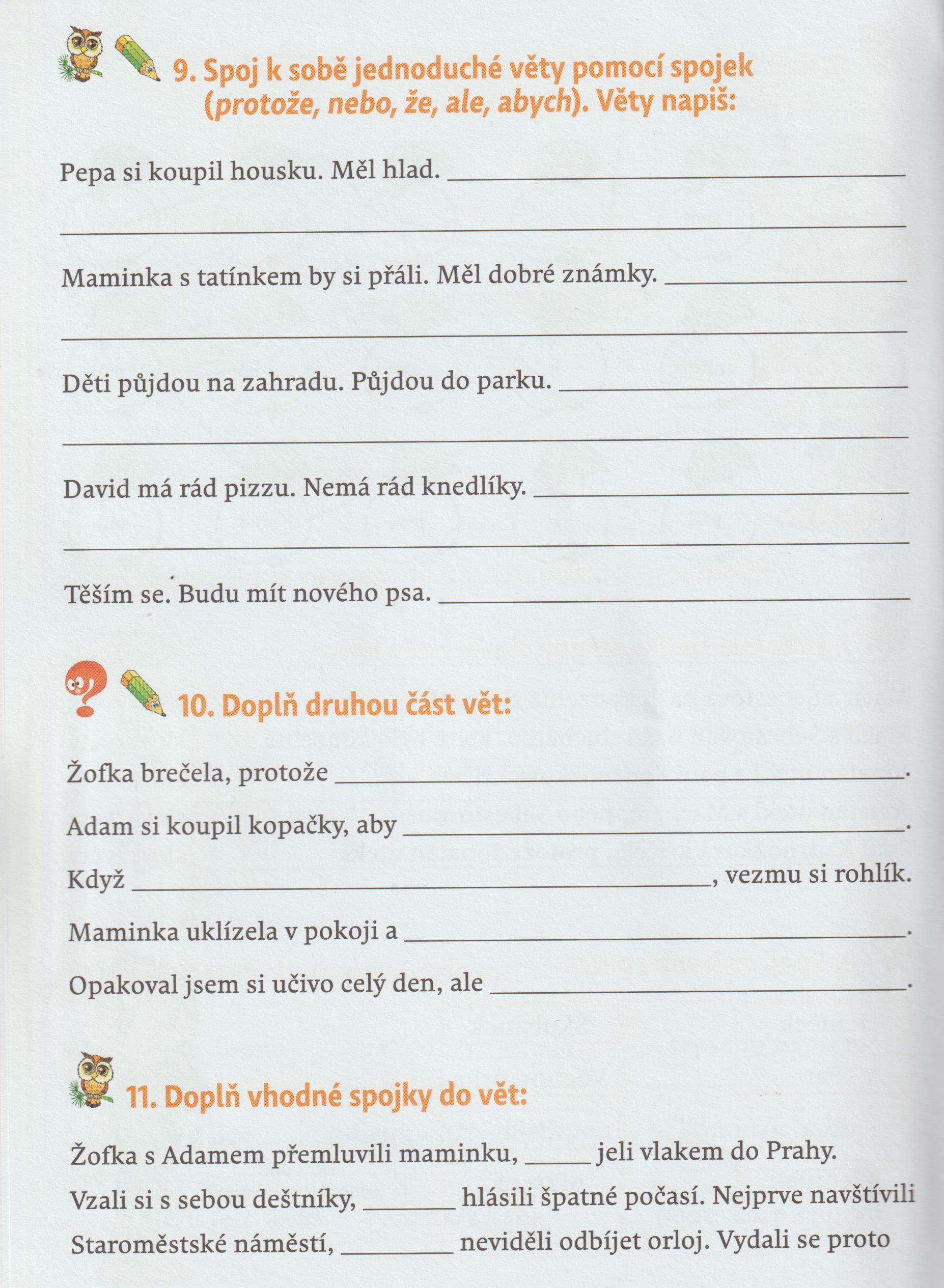 V tomto cvičení doplň vhodnou spojku mezi věty tak, aby souvětí mělo smysl. První větu vyřeším já a poté pokračuj sám. Aby to nebylo tak těžké, opět ti dám na výběr z těchto spojek: ABY, ALE, PROTOŽE, KDYŽ, A. 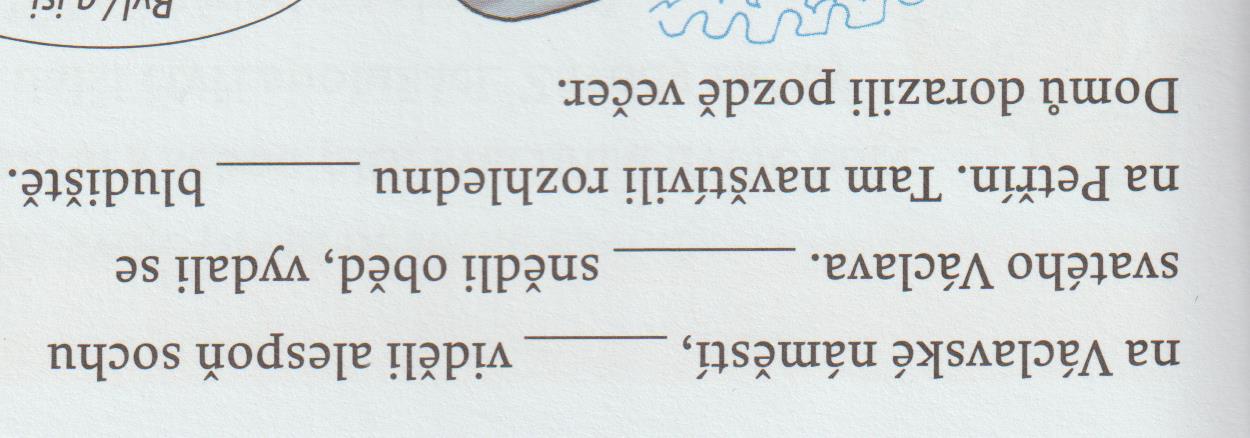 První tři souvětí, která jsi v předchozím cvičení vytvořil/a, krásně přepiš do psacího písma.Přečti si část pohádky o tom, jak to vypadá, když se do pečení dortu dají pejsek s kočičkou, a poté vypracuj úkoly.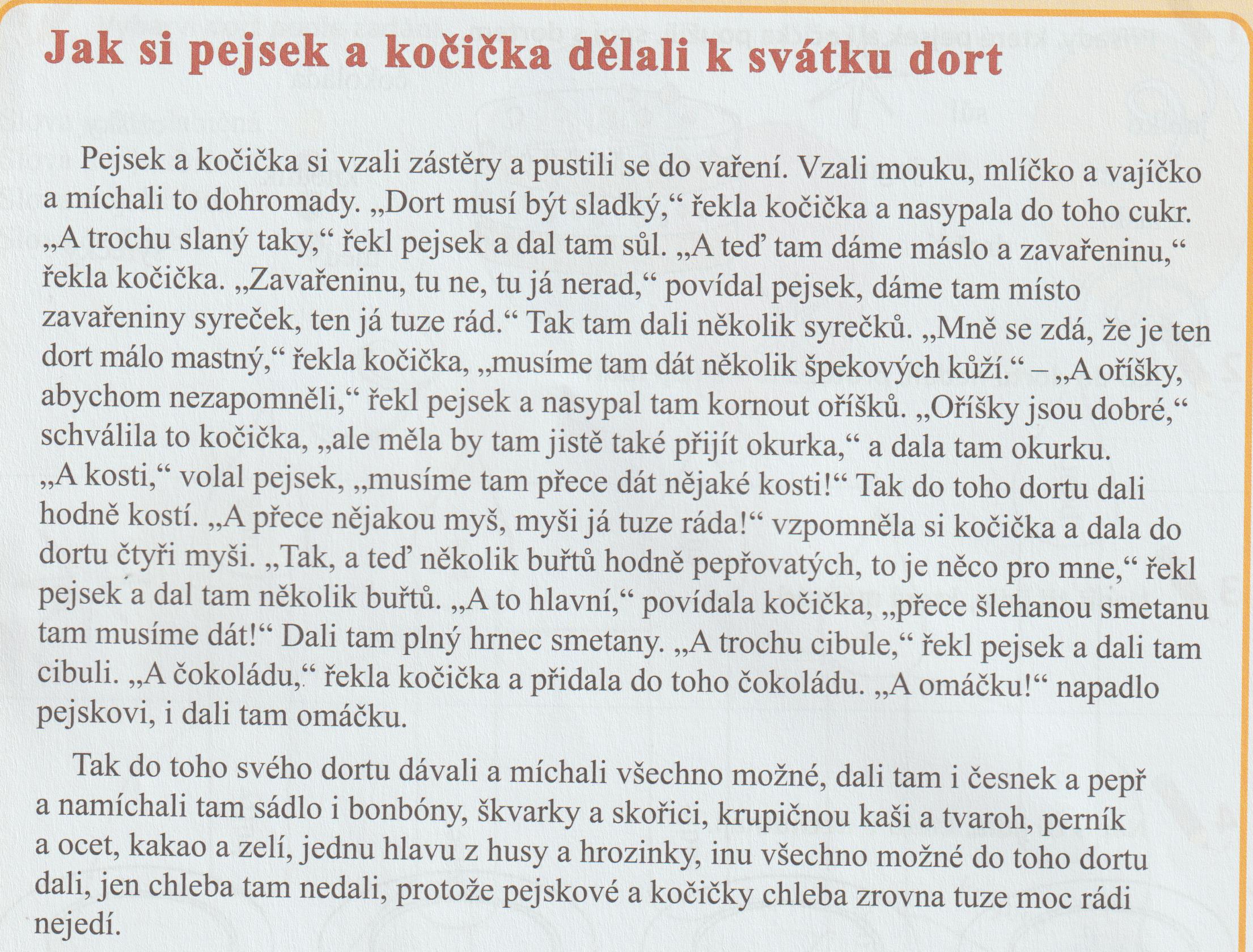 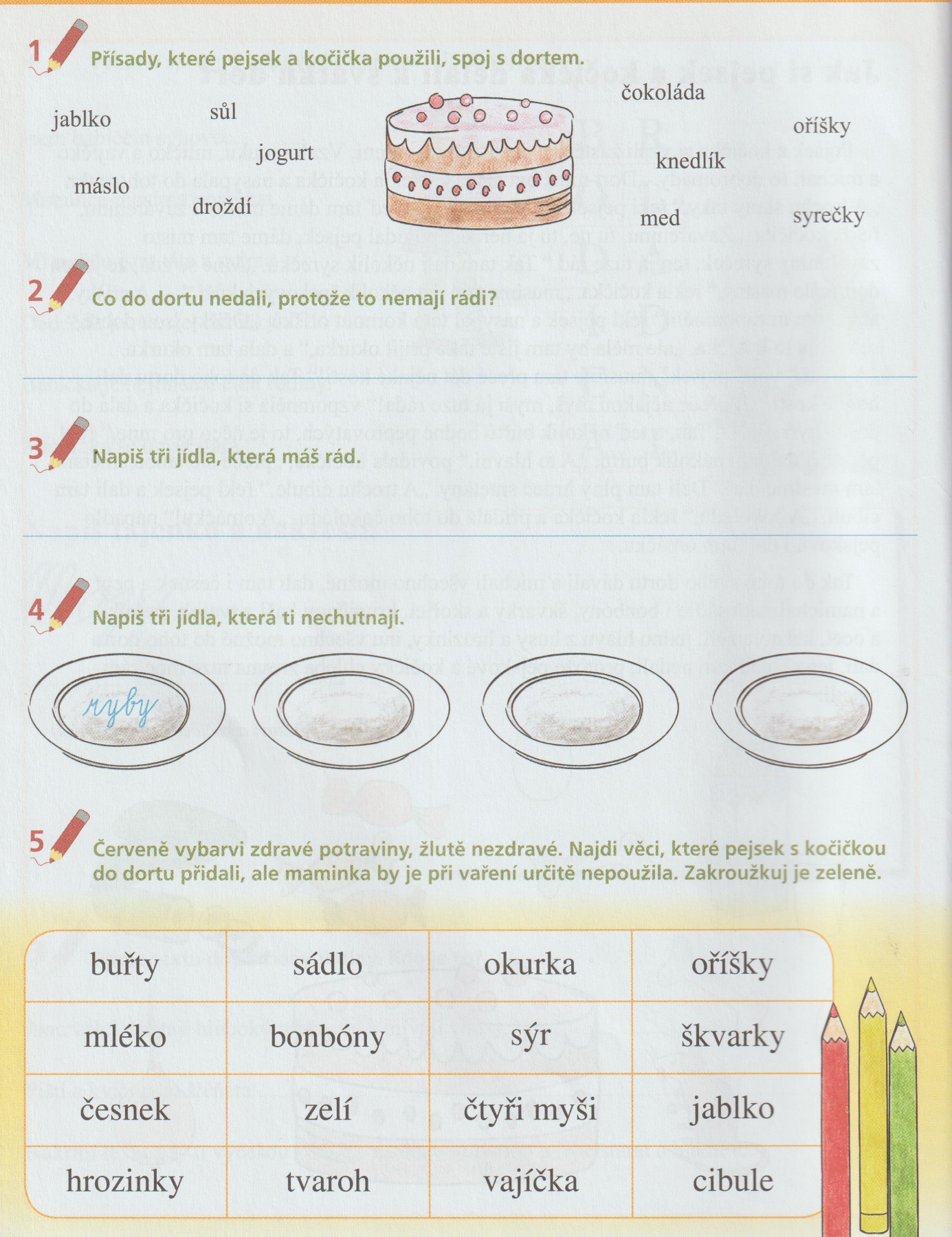 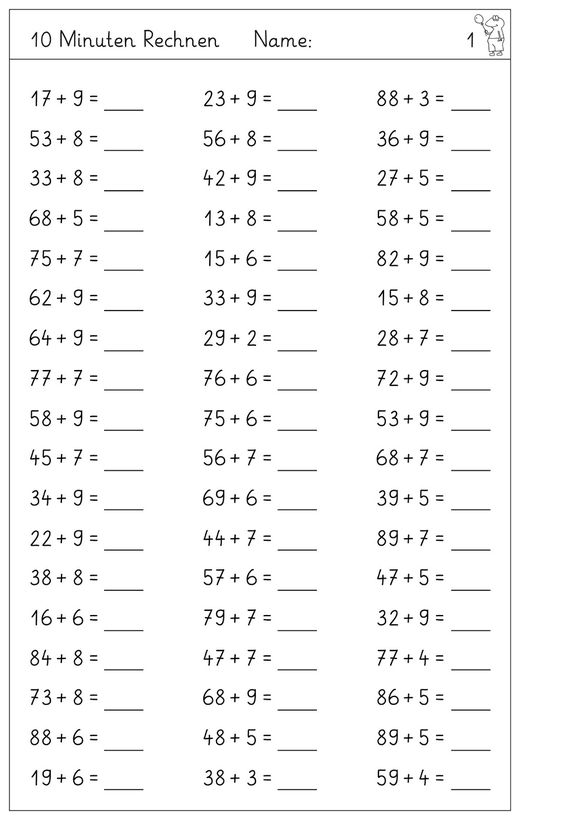 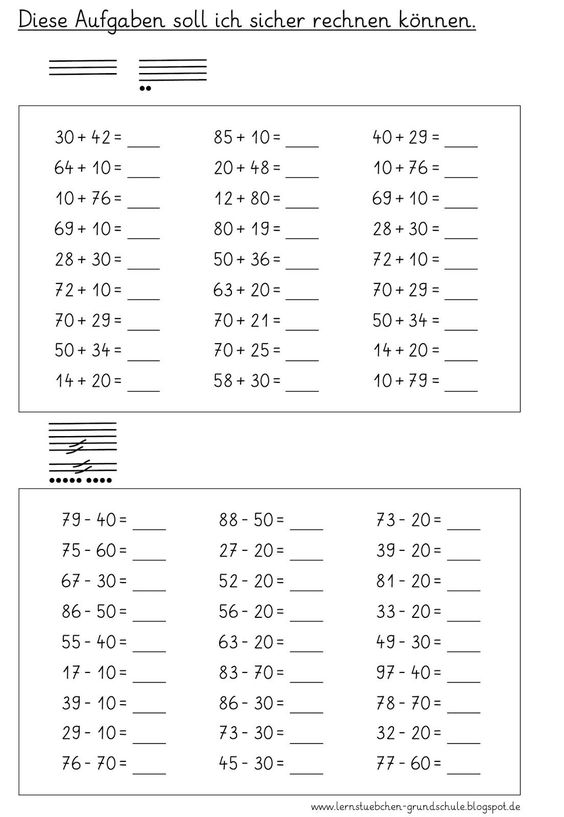 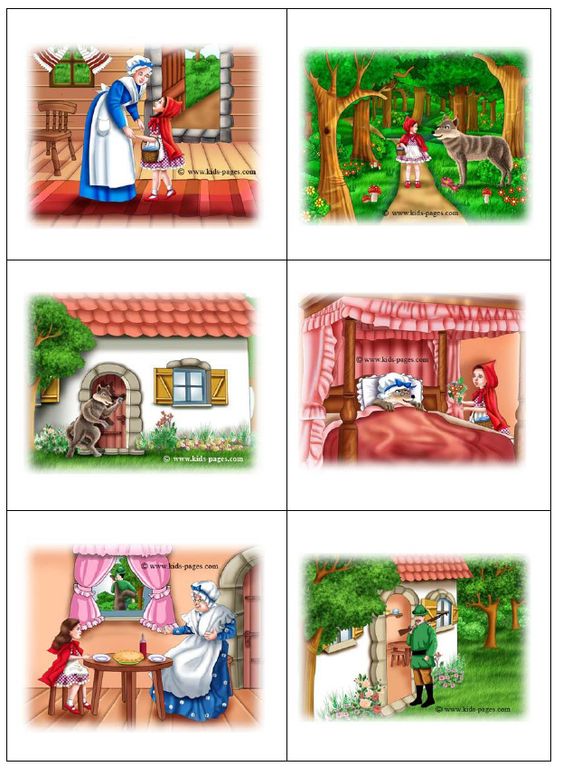 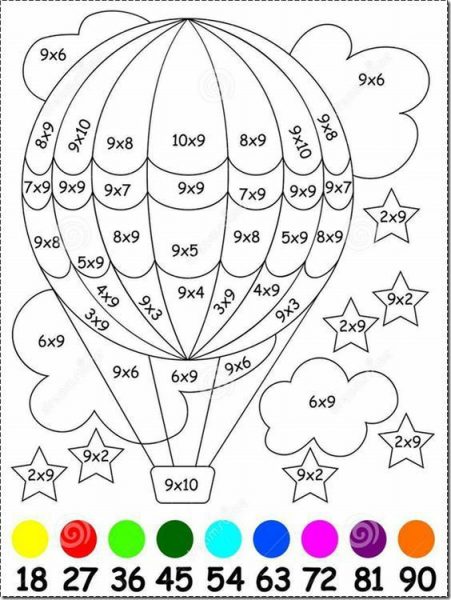 